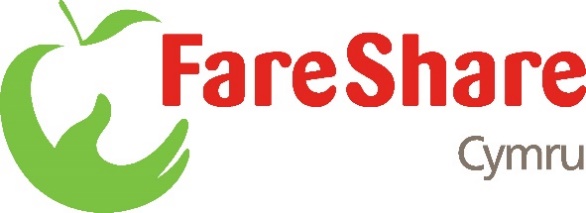 Disgrifiad SwyddCydlynydd Aelodau Bwyd Cymunedol Yn adrodd i		Pennaeth Datblygu Yn gyfrifol am 	Swyddog prosiect; gwirfoddolwyr perthnasol Oriau	37.5 awr yr wythnos.  Bydd hyn yn golygu gweithio rhai oriau gyda’r nos ac ar y penwythnos yn ôl galw’r swydd ac anghenion gwarchodTermau		25 diwrnod gyda thâl o wyliau yn ogystal â gwyliau bancCyflog			£23,000-25,000 y flwyddyn Cyflogwr		Food Redistribution Wales Ltd (FareShare Cymru) FareShare Cymru Mae FareShare Cymru yn elusen annibynnol ac yn rhan o rwydwaith cenedlaethol FareShare U.K. o elusennau sy’n ail-ddosbarthu bwyd dros ben.  Ymladdwn dlodi bwyd gan daclo gwastraff bwyd.  ‘Rydym yn cyrchu bwyd dros ben o safon gan werthwyr bwyd, gwneuthurwyr a chyflenwyr - ac yn defnyddio gwirfoddolwyr i’w ail-ddosbarthu i elusennau lleol a grwpiau cymunedol sy’n darparu prydau bwyd i bobl mewn angen (unigolion digartref, heb waith, sy’n ynysig yn y gymuned, yn adfer ar ôl caethiwed).  Mae’n bwyd yn hanfodol i blant a theuluoedd, pobl ar gyflog isel, pobl sydd wedi colli eu swyddi, y digartref, ceiswyr lloches, goroeswyr trais domestig, yr henoed a gweithwyr allweddol.  Mae hwn yn gyfle cyffrous i gymryd rhan flaenllaw yn sefydlu cyfnod nesaf ein datblygiad.  Rôl newydd yw’r swydd hon mewn ymateb i’r twf enfawr sydd wedi bod eleni yng ngweithredu’r elusen, a rhagwelwn gyfleoedd newydd cyffrous am ddatblygiad pellach yn y dyfodol.Amodau Gweithio “hybrid”, bydd disgwyl i ddeilydd y swydd weithio o’n warws yng Nghaerdydd ac o adref.  Efallai bydd y rôl yn golygu y bydd disgwyl i ddeilydd y swydd deithio ledled Cymru a mynychu digwyddiadau y tu hwnt i oriau cyffredin.   Pwrpas y rôlCynorthwyo gyda thyfiant a datblygiad y mudiad yn ei gyfanrwydd.  Yn benodol, parhau i gynyddu nifer yr Aelodau Bwyd Cymunedol (ABC) y mae FareShare Cymru yn gweithio â nhw.  Recriwtio a chadw ABC  Recriwtio ABC newydd, eu cael i ymuno, a chyrraedd targedau recriwtio Darparu gwybodaeth reoli i ABC presennol a datblygu’u hanghenion bwyd Cwblhau asesiadau a gwiriadau cegin yn ôl yr angen Datblygu Mannau Casglu Lleol a recriwtio ABC i’w sefydlu ac i gyrraedd targedau Datblygu perthnasau a phartneriaethau er mwyn hwyluso hyn  Sicrhau bod monitro ac adrodd yn cael ei wneud a’i gwblhau yn ôl y disgwyl  Marchnata a hybu aelodaeth â FareShare Cymru  Datblygu a chwblhau arolygon ABC yn ôl yr angen  Sicrhau bod cofnodion ABC wedi’u cadw’n gyfredol Cydweithio â’r tîm gweithredu i ddatblygu’r amserlen cludo yn ôl yr angen er mwyn bodloni anghenion yr aelodau a’r ardaloedd newydd.  Datblygu a gweithredu rhaglen cadw ABC/ rhaglen aelodaeth e.e. llawlyfr ABC, gweminarau, cylchlythyron, bwyta’n iach a.y.b.Datblygu ardaloedd newydd Datblygu partneriaethau a sefydlu Mannau Casglu Lleol mewn ardaloedd yn Ne Ddwyrain Cymru lle nad ydym yn gweithio ar hyn o bryd  Cydweithio â’r Rheolwr Datblygu a’r Swyddog Prosiect i ddatblygu perthynas weithio dda gyda FareShare Merseyside i sicrhau dosbarthu yng Ngogledd Cymru. Gwaith datblygu arall  Cydweithio â’r Cydlynydd Cyrchu Bwyd, Pennaeth Gweithredu a Phennaeth Datblygu er mwyn sicrhau’r gyfradd brosesu uchaf posib o fwyd dros ben, gan ddatblygu gwaith i gyrraedd hyn yn ôl yr angen.Cwblhau unrhyw waith ymchwil yn ôl yr angen Datblygu prosiectau newydd a meysydd gwaith yn ôl y galw Cynhyrchu incwm, codi arian a gwaith ariannu yn ôl yr angen  Sicrhau bod cofnodion yn cael eu cadw’n gyfredol a darparu adroddiadau yn ôl yr angenCwblhau gwaith monitro a gwerthuso yn ôl yr angen  Marchnata a Chyfathrebu  Cymryd cyfrifoldeb am feysydd penodol o ran marchnata a chyfathrebu  Cynrychioli FareShare Cymru yn ôl yr angen  Rheoli  Cyfrifoldeb uniongyrchol fel Rheolwr Llinell i’r Swyddog Prosiect  Sicrhau bod gwerthusiadau yn cael eu cwblhau a’u cofnodi  Dyletswyddau eraill   Bod yn barod i ddarparu gwarchod dros unrhyw aelod arall o’r tîm staff yn ystod cyfnodau o absenoldeb yn ôl yr angen Cwblhau unrhyw ddyletswyddau eraill fydd efallai yn hanfodol er mwyn gwneud y swydd ac / neu er mwyn sicrhau gweithredu FareShare Cymru Manyleb personHanfodolDymunolCymwysterauLefel dda o Saesneg a Mathemateg Gradd berthnasol neu gyfystyr Diogelwch Bwyd Lefel 2 neu 3 Profiad a GwybodaethProfiad o weithio fel rhan o dîm yn cefnogi a chwblhau prosiectau i amser cytunedig, a chwrdd â dangosyddion cost ac ansawdd Rheoli pobl  Profiad o adeiladu a datblygu perthnasau a phartneriaethau  Profiad y gellir ei gyfiawnhau o gwrdd â thargedau recriwtio a chynyddu niferoedd cwsmeriaid / Profiad o ddatblygu busnes ar lefel menter, Marchnata Busnes-i-fusnes neu werthu o’r swyddfa / cofnod llwyddiannus yn datblygu busnes a thyfu mudiadau  Rheoli perthynas Cleient Gwybodaeth a phrofiad o’r trydydd sector yng Nghymru  Sgiliau a gallu Hyderus yn siarad yn gyhoeddus Trwydded gyrru lân, lawn a mynediad i gerbyd personolSgiliau dylanwadu a chyd-drafod da  Sgiliau cyfathrebu a rhyngbersonol ardderchog, gallu clir i addasu ymateb i ystod eang ac amrywiol o gynulleidfaoeddChwaraewr tîm sy’n gallu ysbrydoli a datblygu pobl drwy ddulliau positif Yn fodlon ac yn gallu datblygu sgiliau newydd ac ymgymryd â heriau  Yn gallu cwrdd â thargedau a dyddiadau cau a gweithio dan bwysau  Profiad o gyflwyno i ystod o gynulleidfaoedd  Sgiliau yn yr iaith Gymraeg  Rhinweddau Personol, gwerthoedd ac ymddygiadLefel uchel o gymhelliant, ymroddiad, a’r gallu i gymryd y can cyntaf Rhagweithiol  Gallu gweithio’n hyblyg gan gynnwys nosweithiau a phenwythnosau yn ôl yr angen  Yn barod ac yn gallu teithio  Ymrwymiad i ethos y Trydydd Sector a gwaith FareShare CymruDibynadwy, dyfeisgar a chyfrifol  